标准肥料检测实验室配置（豪华版）注：附带实验所用全部试剂和配件，不需要添置任何东西即可完成有机肥全氮、全磷、全钾、有机质、酸碱度（PH）、水分检测！产品展示：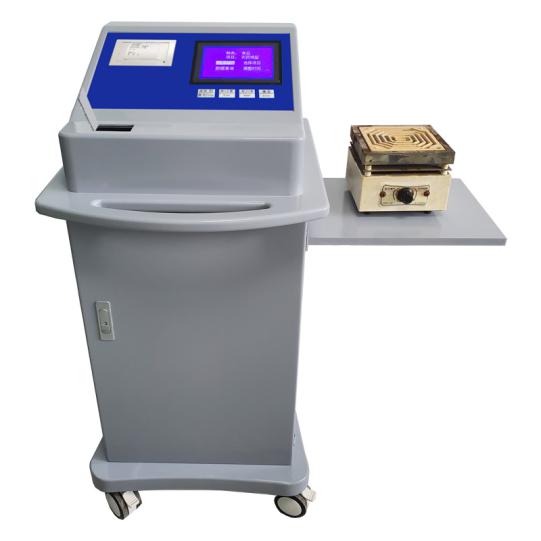 序号仪器名称型号/规格数量备注1肥料养分检测仪JC-YJT1台检测氮磷钾/有机质/中微量元素/重金属2水分测定仪0.0001/100克1台检测水分含量3PH检测仪台式；0.01/0-14PH1套检测酸碱度4恒温干燥箱带鼓风机，不锈钢内胆，不锈钢加热管30-250℃1台干燥样品5往复振荡器数显调速 0-300r/min1台促进反应及溶解样品6移液枪1-10ml1套移取溶液7移液枪0.1-1ml1套移取溶液8纯水器20-30L实验室专用超纯水机1套提供实验室用蒸馏水9可调电炉1000w1台样品处理10恒温水浴锅双孔1台样品处理11电子显微镜数显单目1600倍1台样品称重12电子天平万分之一/100g1台样品称重13标准样品筛不锈钢材质1套筛分样品14样品缩分机缩分粒度小于3mm1套 均分样品15固体样品粉碎机100克1套粉碎样品16样品取样器25mm /1m1套有机肥取样17实验器皿三角瓶、容量瓶等1套实验所用器皿